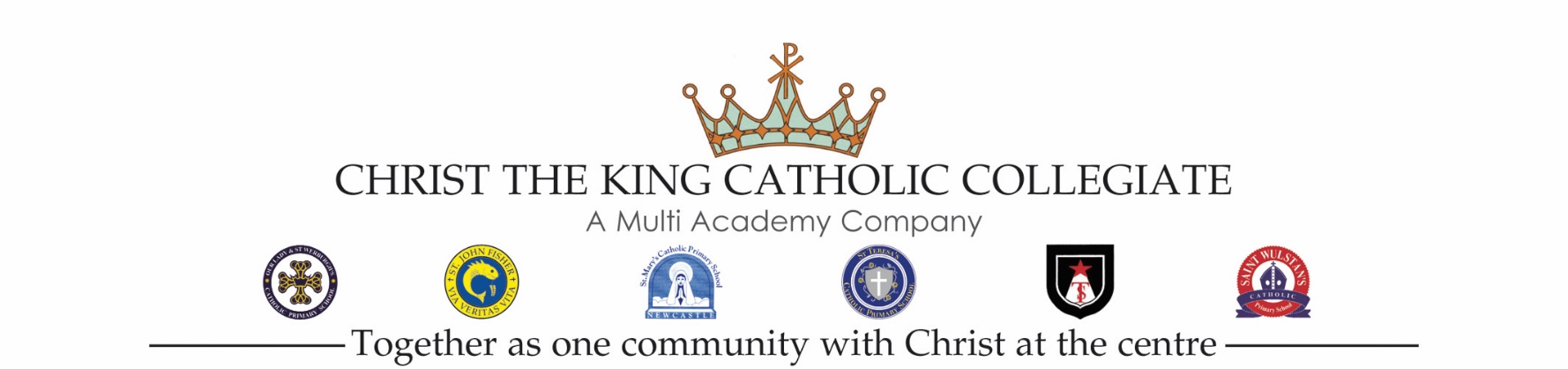 ST. MARY’S CATHOLIC PRIMARY SCHOOL PERSON SPECIFICATION - HEADTEACHER5 The general term ‘governor’ includes directors or local academy representatives in academiesNOTE:The Panel are advised to focus on determining whether the candidates meet the requirements in relation to the ten broad categories, rather than in relation to the individual criteria that are used to illustrate them.The criteria may be evidenced across a broad continuum, ranging from evidence that is minimal through to evidence that is substantial and secure.It is expected that evidence of meeting these criteria will be gathered from scrutinising the candidate’s application and observing all the various aspects of the interview process.The panel may wish to determine at the outset in which aspects of the selection process they will seek to find evidence to meet the above criteria.CategoryEssentialDesirable5.	Strategic LeadershipAbility to articulate and share a vision of primary education within the context of the mission of a Catholic schoolEvidence of having successfully translated vision into reality at whole- school levelAbility to inspire and motivate staff, pupils, parents and ‘governors 5to achieve the’aims of Catholic educationEvidence of successful strategies for planning, implementing, monitoring and evaluating school improvementAbility to analyse data, develop strategic plans, set targets and monitor/evaluate progress towards theseKnowledge of what constitutes quality in educational provision, the characteristics of effective schools and strategies for raising standards and the achievement of all pupilsUnderstanding of and commitment to promoting and safeguarding the welfare of pupils’Knowledge of the role of governance in a Catholic voluntary aided school or Academy6.  Teaching and LearningA secure understanding of the requirements of the National Curriculum and Early Years developmentKnowledge and experience of a range of successful teaching and learning strategies to meet the needs of all pupilsA secure understanding of assessment strategies and the use of assessment to inform the next stages of learningExperience of effective monitoring and evaluation of teaching and learningSecure knowledge of statutory requirements relating to the curriculum and assessmentA secure understanding of the requirements of the Curriculum Directory for Religious EducationUnderstanding of successful teaching and learning in religious education across the key stagesCategoryEssentialDesirable6.  Teaching and Learning(Continued)Understanding of the characteristics  of an effective learning environment and the key elements of successful behaviour managementSuccessful experience in creating an effective learning environment and in developing and implementing policy and practice relating to behaviour management7.	Leading and Managing StaffExperience of working in and leading staff teamsAbility to delegate work and support colleagues in undertaking responsibilitiesExperience of performance management and supporting the continuing professional development of colleaguesUnderstanding of effective budget planning and resource deploymentExperience of working with ‘governors’ to enable them to fulfil whole-school responsibilitiesSuccessful involvement in staff recruitment,/induction, understanding needs of a Catholic schoolUnderstanding of how financial and resource management enable a school to achieve its educational priorities8. AccountabilityAbility to communicate effectively, orally and in writing to a range of audiences –e.g. staff, pupils, parents, ‘governors’, parishioners and clergyExperience of effective whole-school self- evaluation and improvement strategiesAbility to provide clear information and advice to staff and governorsSecure understanding of strategies for performance managementExperience of presenting reports to ‘governors’Understanding the criteria for the evaluation of a Catholic schoolLeading sessions to inform parentsExperience of offering challenge and support to improve performance9.	Skills, Qualities & AbilitiesHigh quality teaching skillsStrong commitment to the mission of a Catholic schoolCommitment to their own spiritual formation and that of pupilsHigh expectations of pupils’ learning and attainmentCategoryEssentialDesirable9.		Skills, Qualities & Abilities(Continued)Strong commitment to school improvement and raising achievement for allAbility to build and maintain good relationshipsAbility to remain positive and enthusiastic when working under pressureAbility to organise work, prioritise tasks, make decisions and manage time effectivelyEmpathy with childrenGood communication skillsGood interpersonal skillsStamina and resilienceConfidence10.  ReferencesPositive and supportive faith reference from priest where applicant regularly worshipsPositive recommendation in professional referencesSatisfactory health and attendance recordFaith reference without reservationProfessional reference without reservation